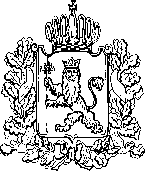 АДМИНИСТРАЦИЯ ВЛАДИМИРСКОЙ ОБЛАСТИПРАВЛЕНИЕ ДЕПАРТАМЕНТА ЦЕН И ТАРИФОВПОСТАНОВЛЕНИЕ15.12.2016	         № 45/34	О внесении изменений в постановление департамента цен и тарифов администрации Владимирской области от 30.11.2015 № 49/136 «О тарифах на услуги по передаче тепловой энергии» В соответствии с Федеральным законом от 27.07.2010 № 190-ФЗ «О теплоснабжении», постановлением Правительства Российской Федерации от 22.10.2012 № 1075 «О ценообразовании в сфере теплоснабжения» и Методическими указаниями по расчету регулируемых цен (тарифов) в сфере теплоснабжения, утвержденными приказом Федеральной службы по тарифам от 13.06.2013 № 760-э, департамент цен и тарифов администрации Владимирской области п о с т а н о в л я е т:             1. Внести изменения в постановление департамента цен и тарифов администрации Владимирской области от 30.11.2015 № 49/136 «О тарифах на услуги по передаче тепловой энергии», изложив приложение № 1 к постановлению в редакции согласно приложению. 2. Указанные в пункте 1 постановления изменения действуют с 01 января 2017 года.  3. Настоящее постановление подлежит официальному опубликованию в средствах массовой информации.Заместитель председателя правлениядепартамента цен и тарифовадминистрации Владимирской области                                            М. С. Новоселова                                                                                       Приложение к постановлению департаментацен и тарифов администрацииВладимирской области                                                                                                                     от 15.12.2016 № 45/34     Тарифы на услуги по передаче тепловой энергии (без учета НДС)№ п/пНаименование регулируемой организацииВид тарифаГодВода1ОАО «Александровские коммунальные системы»Для потребителей, в случае отсутствия дифференциации тарифов по схеме подключенияДля потребителей, в случае отсутствия дифференциации тарифов по схеме подключенияДля потребителей, в случае отсутствия дифференциации тарифов по схеме подключения1ОАО «Александровские коммунальные системы»одноставочный
руб./Гкал01.01.2016-30.06.2016193,641ОАО «Александровские коммунальные системы»одноставочный
руб./Гкал01.07.2016-31.12.2016206,011ОАО «Александровские коммунальные системы»одноставочный
руб./Гкал01.01.2017-30.06.2017206,011ОАО «Александровские коммунальные системы»одноставочный
руб./Гкал01.07.2017-31.12.2017218,391ОАО «Александровские коммунальные системы»одноставочный
руб./Гкал01.01.2018-30.06.2018218,391ОАО «Александровские коммунальные системы»одноставочный
руб./Гкал01.08.2017-31.12.2018225,21